Case No.                                                     When completing the form, remember comments are optional.Case No.                                                     When completing the form, remember comments are optional.Case No.                                                     When completing the form, remember comments are optional.Case No.                                                     When completing the form, remember comments are optional.Case No.                                                     When completing the form, remember comments are optional.Case No.                                                     When completing the form, remember comments are optional.Case No.                                                     When completing the form, remember comments are optional.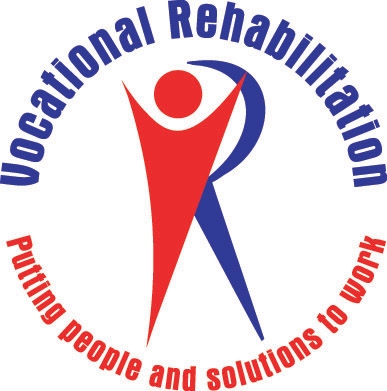        Case Review Form       Case Review Form       Case Review Form       Case Review Form       Case Review FormDistrict:District:       Case Review Form       Case Review Form       Case Review Form       Case Review Form       Case Review FormMonth/YearMonth/Year       Case Review Form       Case Review Form       Case Review Form       Case Review Form       Case Review FormMeets Criteria           Random Meets Criteria           Random Reviewer Reviewer Reviewer Reviewer CounselorCounselorCaseload No.StatusStatusStatusStatusApplicant DateApplicant DateEligibility DatePrimary Impairment (optional)Primary Impairment (optional)Primary Impairment (optional)Primary Impairment (optional)Impairment CodeImpairment CodePriority CategoryIPE DateIPE DateIPE DateIPE DateClosure DateClosure DateREFERRAL/APPLICATIONREFERRAL/APPLICATIONREFERRAL/APPLICATIONREFERRAL/APPLICATIONREFERRAL/APPLICATIONREFERRAL/APPLICATIONREFERRAL/APPLICATIONYesNoN/AQuestionsQuestionsCommentsComments----1.  Was the Application completed and dated with all required signatures?1.  Was the Application completed and dated with all required signatures?2.  If the case was determined to be ineligible, was it implemented per agency guidelines?2.  If the case was determined to be ineligible, was it implemented per agency guidelines?Further Comments:      Further Comments:      Further Comments:      Further Comments:      Further Comments:      Further Comments:      Further Comments:      IF THIS CASE IS INELIGIBLE, PLEASE STOP REVIEW.IF THIS CASE IS INELIGIBLE, PLEASE STOP REVIEW.IF THIS CASE IS INELIGIBLE, PLEASE STOP REVIEW.IF THIS CASE IS INELIGIBLE, PLEASE STOP REVIEW.IF THIS CASE IS INELIGIBLE, PLEASE STOP REVIEW.IF THIS CASE IS INELIGIBLE, PLEASE STOP REVIEW.IF THIS CASE IS INELIGIBLE, PLEASE STOP REVIEW.ELIGIBILITYELIGIBILITYELIGIBILITYELIGIBILITYELIGIBILITYELIGIBILITYELIGIBILITYYesNoN/AQuestionsQuestionsCommentsComments------------------------------------------------------1. Is there documentation to support the following four eligibility questions? ***If you answer “NO” to a-d, please explain.1. Is there documentation to support the following four eligibility questions? ***If you answer “NO” to a-d, please explain.1. Is there documentation to support the following four eligibility questions? ***If you answer “NO” to a-d, please explain.1. Is there documentation to support the following four eligibility questions? ***If you answer “NO” to a-d, please explain.----a)  Does the applicant have a physical or mental impairment?a)  Does the applicant have a physical or mental impairment?----b) Does the individual have functional limitations that (in conjunction with attendant factors) result in a substantial impediment to employment?b) Does the individual have functional limitations that (in conjunction with attendant factors) result in a substantial impediment to employment?----c) Are VR services REQUIRED to prepare for, secure, retain, or regain employment?c) Are VR services REQUIRED to prepare for, secure, retain, or regain employment?d) There is a presumption that the applicant can benefit in terms of employment outcome.  (N/A should only be marked if currently in Trial Work Experience).d) There is a presumption that the applicant can benefit in terms of employment outcome.  (N/A should only be marked if currently in Trial Work Experience).***If the case is currently receiving services or closed status 26, and there is a “NO” marked above, the case must be corrected.  If unable to resolve the case issues then forward to the Director of Program Services.***If the case is currently receiving services or closed status 26, and there is a “NO” marked above, the case must be corrected.  If unable to resolve the case issues then forward to the Director of Program Services.***If the case is currently receiving services or closed status 26, and there is a “NO” marked above, the case must be corrected.  If unable to resolve the case issues then forward to the Director of Program Services.***If the case is currently receiving services or closed status 26, and there is a “NO” marked above, the case must be corrected.  If unable to resolve the case issues then forward to the Director of Program Services.***If the case is currently receiving services or closed status 26, and there is a “NO” marked above, the case must be corrected.  If unable to resolve the case issues then forward to the Director of Program Services.***If the case is currently receiving services or closed status 26, and there is a “NO” marked above, the case must be corrected.  If unable to resolve the case issues then forward to the Director of Program Services.***If the case is currently receiving services or closed status 26, and there is a “NO” marked above, the case must be corrected.  If unable to resolve the case issues then forward to the Director of Program Services.----2. Does the case record assess and sufficiently document the individual’s physical and/or mental impairments?2. Does the case record assess and sufficiently document the individual’s physical and/or mental impairments?----3. Were all the functional limitations assessed and identified appropriately?3. Were all the functional limitations assessed and identified appropriately?----4. Was the following question answered appropriately on the Eligibility Worksheet?  “Explain how the functional limitations and attendant factors impede employment for this individual.”4. Was the following question answered appropriately on the Eligibility Worksheet?  “Explain how the functional limitations and attendant factors impede employment for this individual.”YesNoN/AQuestionsQuestionsCommentsComments5. If an expanded definition was identified, was it appropriate and explained?5. If an expanded definition was identified, was it appropriate and explained?6. If the consumer is receiving SSI/SSDI and is consequently presumed eligible, are supporting documents in the case record?6. If the consumer is receiving SSI/SSDI and is consequently presumed eligible, are supporting documents in the case record?----7. Does the case record have a signed Agreement of Understanding?7. Does the case record have a signed Agreement of Understanding?----8. Was the eligibility determination made within 60 days of the individual’s application or is there a signed agreed extension of time (not to exceed 120 days)?8. Was the eligibility determination made within 60 days of the individual’s application or is there a signed agreed extension of time (not to exceed 120 days)?9. If a trial work experience was needed to assist in the determination of eligibility/ineligibility, was it provided?9. If a trial work experience was needed to assist in the determination of eligibility/ineligibility, was it provided?----10. Are primary and secondary disability codes correct?10. Are primary and secondary disability codes correct?----11. Is there documentation to support the Priority Category designation?11. Is there documentation to support the Priority Category designation?12. If the case does not meet current OOS is there documentation that the Information & Referral was provided?12. If the case does not meet current OOS is there documentation that the Information & Referral was provided?Further Comments:      Further Comments:      Further Comments:      Further Comments:      Further Comments:      Further Comments:      Further Comments:      FINANCIAL ACCOUNTABILITYFINANCIAL ACCOUNTABILITYFINANCIAL ACCOUNTABILITYFINANCIAL ACCOUNTABILITYFINANCIAL ACCOUNTABILITYFINANCIAL ACCOUNTABILITYFINANCIAL ACCOUNTABILITYYesNoN/AQuestionQuestionCommentsComments1. Did counselor authorize only those funds necessary for eligible individual’s assessment and rehabilitation?1. Did counselor authorize only those funds necessary for eligible individual’s assessment and rehabilitation?2.  Did the case have the correct financial assessment completed in the case?2.  Did the case have the correct financial assessment completed in the case?3. Was the cost-sharing form completed correctly and income verification in the case for those services subject to financial contribution (needs testing)? Was excess income applied appropriately?3. Was the cost-sharing form completed correctly and income verification in the case for those services subject to financial contribution (needs testing)? Was excess income applied appropriately?4. Does documentation confirm that comparable services and benefits were investigated, considered, and discussed with eligible individual and utilized when available?4. Does documentation confirm that comparable services and benefits were investigated, considered, and discussed with eligible individual and utilized when available?5. Does the case record demonstrate that authorizations and payments have been made according to agency policies, procedures, and pertinent state and federal laws?5. Does the case record demonstrate that authorizations and payments have been made according to agency policies, procedures, and pertinent state and federal laws?Further Comments:      Further Comments:      Further Comments:      Further Comments:      Further Comments:      Further Comments:      Further Comments:      INDIVIDUAL PLAN FOR EMPLOYMENTINDIVIDUAL PLAN FOR EMPLOYMENTINDIVIDUAL PLAN FOR EMPLOYMENTINDIVIDUAL PLAN FOR EMPLOYMENTINDIVIDUAL PLAN FOR EMPLOYMENTINDIVIDUAL PLAN FOR EMPLOYMENTINDIVIDUAL PLAN FOR EMPLOYMENTYesNoN/AQuestionQuestionCommentsComments----1. Are all appropriate signatures on IPE?1. Are all appropriate signatures on IPE?----2. Was the IPE developed in 90 days from eligibility or exception documented?2. Was the IPE developed in 90 days from eligibility or exception documented?Case No.                                                     When completing the form, remember comments are optional.Case No.                                                     When completing the form, remember comments are optional.Case No.                                                     When completing the form, remember comments are optional.Case No.                                                     When completing the form, remember comments are optional.Case No.                                                     When completing the form, remember comments are optional.YesNoN/AQuestionsComments------------------------------------------------------3. Does the case record contain documentation of a comprehensive assessment in order to:3. Does the case record contain documentation of a comprehensive assessment in order to:----a) determine the vocational needs?----b) identify the scope of the vocational rehabilitation services? ----4. Does the case record contain documentation in a progress note to support an employment goal consistent with the individual’s unique strengths, resources, priorities, concerns, abilities, capabilities, interests and informed choice?----5. Are the expected dates for the achievement of the employment outcome and for the initiation of services reflected on the IPE?6. Are all substantive changes in employment outcomes, VR services, or service providers reflected on an amended IPE?------------------------------------------------------7. Are the services on the IPE:7. Are the services on the IPE:a) reflective of the expanded definition?----b) supportive of the individual achieving the planned employment outcome?----c) necessary to the achievement of the employment outcome?----d) in the most integrated settings appropriate to the services and consistent with the informed choice of the individual?----e) inclusive of everything needed to address the disabilities/limitations?----8. Is there documentation of the eligible individual’s participation, involvement, and responsibilities in the planning and development of the IPE?9. Was IPE reviewed at least annually by counselor and eligible individual or representative?----10. Does the case record document that the VR counselor provided guidance and counseling?Further Comments:      Further Comments:      Further Comments:      Further Comments:      Further Comments:      UNSUCCESSFUL CLOSURESUNSUCCESSFUL CLOSURESUNSUCCESSFUL CLOSURESUNSUCCESSFUL CLOSURESUNSUCCESSFUL CLOSURESYesNoN/AQuestionComments1. Does the case show evidence of good faith to contact the consumer before case closure?----2. Is the reason for closure consistent with policy and documented?Further Comments:      Further Comments:      Further Comments:      Further Comments:      Further Comments:      Case No.                                                     When completing the form, remember comments are optional.Case No.                                                     When completing the form, remember comments are optional.Case No.                                                     When completing the form, remember comments are optional.Case No.                                                     When completing the form, remember comments are optional.Case No.                                                     When completing the form, remember comments are optional.SUCCESSFUL CLOSURESSUCCESSFUL CLOSURESSUCCESSFUL CLOSURESSUCCESSFUL CLOSURESSUCCESSFUL CLOSURESYesNoN/AQuestionComments------------------------------------------------------1. Is the employment outcome consistent with the individual’s unique:1. Is the employment outcome consistent with the individual’s unique:----a) strengths, resources, abilities, capabilities, priorities, and concerns?----b) interests and informed choices?----2. Is the employment outcome in the most integrated setting possible, consistent with the individual’s informed choice?------------------------------------------------------3. Did the individual and the counselor:3. Did the individual and the counselor:----a) consider the employment outcome to be satisfactory?----b) agree that the individual is performing well on the job?----4. Did the individual achieve the planned employment outcome?----5. Did the VR services contribute to the individual’s achievement of an employment outcome?----6. Did the individual maintain an employment outcome for an appropriate period of time but not less than 90 days?------------------------------------------------------7.  Does the case record reflect verification that the: 7.  Does the case record reflect verification that the: a) individual is compensated at or above minimum wage?----b) level of benefits was customary?----c) individual was informed of post-employment services?Further Comments:      Further Comments:      Further Comments:      Further Comments:      Further Comments:      OVERALL CASE REVIEW SUMMARYOVERALL CASE REVIEW SUMMARYOVERALL CASE REVIEW SUMMARYOVERALL CASE REVIEW SUMMARYOVERALL CASE REVIEW SUMMARYStrengths:      Strengths:      Strengths:      Strengths:      Strengths:      Areas of Improvement:      Areas of Improvement:      Areas of Improvement:      Areas of Improvement:      Areas of Improvement:      To be corrected by: (date)To be corrected by: (date)To be corrected by: (date)General Comments:      General Comments:      General Comments:      General Comments:      General Comments:      Counselor Response (optional):      Counselor Response (optional):      Counselor Response (optional):      Counselor Response (optional):      Counselor Response (optional):      Action that has occurred as a Result of the Review/Recommendation of the supervisor:       Action that has occurred as a Result of the Review/Recommendation of the supervisor:       Action that has occurred as a Result of the Review/Recommendation of the supervisor:       Action that has occurred as a Result of the Review/Recommendation of the supervisor:       Action that has occurred as a Result of the Review/Recommendation of the supervisor:       